Zápis do sešitu Měření objemu pevných těles1.Objem  pravidelných těles počítáme pomocí vzorců, uvedených v tabulkách. Jednotlivé rozměry odměříme.2. Objem nepravidelných těles můžeme změřit pomocí odměrných válců a kapaliny. V1=  objem kapalinyV2 = objem kapaliny a tělesaV = V2 – V1      Objem tělesa – musíme převést z   ml na cm3 ( m3)Nejprve si to přečti a pak druhou stránku zapiš do sešitu1. Měření objemu pevného tělesaa) Objem pravidelných pevných těles lze určit z matematických vztahů – najdou se v tabulkách 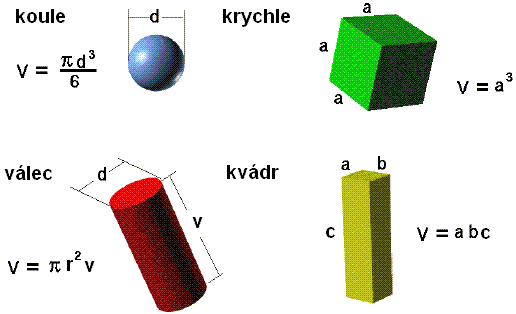 b) Objem nepravidelných pevných těles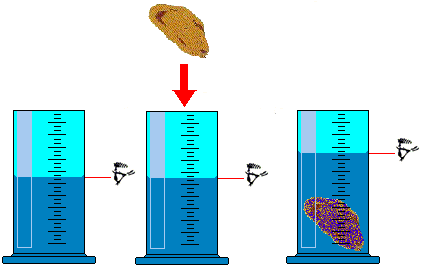 1.těleso si zavěsíme na tenkou nit2. vybereme si vhodný odměrný válec (těleso musí volně viset, nedotýkat se stěn válce)3. zjistíme si vše potřebné o válci( jednotka, čemu odpovídá jedem dílek)4. nalijeme si vodu o objemu V15. vložíme těleso do vody (volně visí)6. zapíšeme si objem V2 (objem vody i tělesa)7. vypočítáme objem tělesa V = V2 - V18. zapíšeme objem nepravidelného pevného tělesa v cm3